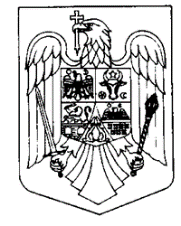 ORDONANŢA privind reglementarea unor măsuri în domeniul fondurilor europene nerambursabileLuând în considerare prevederile art. 136 din Regulamentul (UE) nr. 1.303/2013 de stabilire a unor dispoziții comune privind Fondul european de dezvoltare regională, Fondul social european, Fondul de coeziune, Fondul european agricol pentru dezvoltare rurală, Fondul pentru pescuit şi afaceri maritime, precum şi de stabilire a unor dispoziții generale privind Fondul european de dezvoltare regională, Fondul social european, Fondul de coeziune, Fondul european agricol pentru dezvoltare rurală, Fondul pentru pescuit şi afaceri maritime şi de abrogare a Regulamentului (CE) nr. 1.083/2006 al Consiliului, conform cărora Comisia Europeană dezangajează orice parte din suma aferentă unui program operațional, care nu a fost utilizată pentru prefinanţarea inițială şi anuală şi pentru plățile intermediare până la data de 31 decembrie a celui de al treilea exercițiu financiar care urmează anului angajamentului bugetar, este imperios necesară adoptarea cadrului legislativ național care reglementează gestionarea financiară a proiectelor finanțate din fonduri europene; 	 Având în vedere că până la 31 decembrie 2018 România trebuie să transmită Comisiei Europene aplicații de plată în valoare de minimum 3,4 miliarde euro, este imperios necesar, pe de o parte, lărgirea bazei de proiecte care pot genera cheltuieli eligibile prin majorarea procentului de contractare  în cadrul Programului Operațional Infrastructură Mare (POIM) de la 120% la 180%, corelat cu punerea la dispoziția beneficiarilor a unor instrumente variate care să sprijine beneficiarii pentru asigurarea fluxului financiar necesar implementării proiectelor;  În considerarea faptului că în lipsa reglementării cadrului legal necesar nu pot fi asigurate fluxurile financiare necesare implementării accelerate a proiectelor, îndeosebi a celor de infrastructură, acest fapt generând riscul dezangajării de sume alocate României;Luând în considerare prevederile art. 60 din Regulamentul (CE) nr. 1.083/2006 al Consiliului din 11 iulie 2006 de stabilire a prevederilor generale privind Fondul European de Dezvoltare Regională, Fondul Social European şi Fondul de Coeziune şi de abrogare a Regulamentului (CE) nr. 1.260/1999, potrivit cărora Autoritatea de management va fi responsabilă pentru managementul şi implementarea programului operațional în conformitate cu principiul managementului financiar eficace;  Având în vedere faptul că reţelele de transport transeuropene, care au traseul prestabilit prin Regulamentul (UE) nr. 1.315/2013 al Parlamentului European şi al Consiliului din 11 decembrie 2013 privind orientările Uniunii pentru dezvoltarea reţelei transeuropene de transport şi de abrogare a Deciziei nr. 661/2010/UE, vizează interesul public şi strategic, fiind inclusiv o prioritate asumată a programului de guvernare, accelerarea implementării acestora reprezentând o situație extraordinară,  Ținând cont de faptul că, potrivit acordului de parteneriat încheiat cu Uniunea Europeana şi Cărţii Albe a Transporturilor, România are obligaţia de a finanţa, inclusiv prin utilizarea fondurilor structurale nerambursabile şi finaliza cu prioritate proiectele de infrastructură de transport transeuropeană situate pe reţeaua TEN-T Core şi pe reţeaua TEN-T Comprehensive, care contribuie la îmbunătăţirea liberei circulaţii a persoanelor, bunurilor, capitalurilor şi serviciilor şi la promovarea coeziunii economice, sociale şi teritoriale şi contribuie la realizarea unei economii de piaţă sociale mai competitive;  Întrucât prin Hotărârea Guvernului nr. 666/2016 pentru aprobarea documentului strategic Master Planul General de Transport al României, s-a aprobat Master Planul General de Transport al României, care cuprinde toate proiectele de importanță strategică ce asigură conectivitatea cu coridoarele de transport europene şi implicit dezvoltarea economică la nivel național;  Ținând cont de faptul că includerea proiectelor în Master Planul General de Transport al României are la bază o analiză complexă bazată pe utilizarea Modelului Naţional de Transport, analiza cost-beneficiu, utilizarea standardelor de cost şi a metodologiei de prioritizare stabilită de comun acord cu Comisia Europeană, analiză care conține elemente de similaritate cu studiul de prefezabilitate prevăzut de lege; Întrucât întârzierea realizării proiectelor de infrastructură de transport de interes naţional, care includ şi coridoarele transeuropene, reprezintă o situaţie extraordinară, care poate aduce grave atingeri interesului public, având impact negativ direct asupra dezvoltării economice a României;   În temeiul art. 1 pct.III, subpunctul 5 din Legea nr. 161/2017 privind abilitarea Guvernului de a emite ordonanțe;Guvernul României adoptă prezenta ordonanță .Articol unic. Ordonanța de urgență a Guvernului nr. 40/2015 privind gestionarea financiară a fondurilor europene pentru perioada de programare 2014-2020, publicată în Monitorul Oficial al României, Partea I, nr. 746 din 6 octombrie 2015, aprobată cu modificări şi completări prin Legea nr. 105/2016, cu modificările şi completările ulterioare, se modifică şi se completează după cum urmează:La articolul 9, litera o) se modifică şi va avea următorul cuprins:„o) sumele pentru finanţarea contravalorii taxei pe valoarea adăugată neeligibile plătite, aferente cheltuielilor eligibile efectuate în cadrul proiectelor finanţate din fonduri europene, pentru operatorii regionali de apă definiţi în baza art.2 lit.h) din Legea serviciilor comunitare de utilităţi publice nr.51/2006, republicată, cu modificările şi completările ulterioare, şi pentru autorităţi ale administraţiei publice locale, care implementează proiecte finanţate prin Programul Operaţional Infrastructură Mare 2014-2020 în domeniul gestionării deşeurilor şi modernizării sistemelor de termoficare şi în domeniul transporturilor, precum şi pentru regiile autonome aeroportuare cu specific deosebit stabilite conform art.1 alin.(1) din Hotărârea Guvernului nr.398/1997 privind trecerea unor regii autonome aeroportuare de sub autoritatea Ministerului Transporturilor sub autoritatea consiliilor judeţene.”La articolul 12, alineatul (4)  se modifică şi va avea următorul cuprins:  „ (4) Prin excepție de la prevederile alin. (1), în cadrul  Programului POIM - domeniul transport, se autorizează Autoritatea de management POIM să încheie contracte/decizii a căror valoare poate determina depășirea sumelor alocate în euro la nivel de alocare din POIM aferentă domeniului transport, din Fondul european de dezvoltare regională/Fondul de coeziune şi cofinanțare de la bugetul de stat, în limita a 50% din valoarea acestei alocări şi cofinanțării de la bugetul de stat aferente acesteia şi cu încadrare în creditele de angajament aprobate anual cu această destinație prin legile bugetare.”PRIM-MINISTRUMIHAI TUDOSE